MAHKAMAH AGUNG REPUBLIK INDONESIA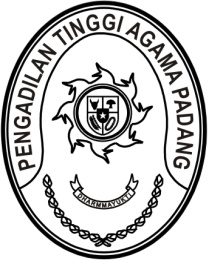 DIREKTORAT JENDERAL BADAN PERADILAN AGAMAPENGADILAN TINGGI AGAMA PADANGJalan By Pass KM 24, Batipuh Panjang, Koto TangahKota Padang, Sumatera Barat 25171 www.pta-padang.go.id, admin@pta-padang.go.idSURAT KETERANGANNomor : W3-A/       /KP.01.2/VIII/2023Yang bertanda tangan di bawah iniNama	: Millia Sufia, S.E., S.H., M.M.	NIP	: 19841014 200904 2 002Jabatan	:	Kepala Sub Bagian Keuangan Dan Pelaporandengan ini menyatakan bahwa nama di bawah ini,Nama			: Masfadhlul Karmi, S.A.P.NIP			: 19941006 201903 1 004Jabatan			: Penyusun Laporan KeuanganUnit Kerja			: Mahkamah Agung RISatuan Kerja		: Pengadilan Tinggi Agama PadangTanggal Presensi	: 1/8/2023Hadir/pulang pukul	: 16:31 WIBadalah benar bertugas sesuai dengan jam kerja yang berlaku pada tanggal dan waktu yang tercantum.Saya bertanggung jawab penuh atas kebenaran Informasi status_presensi_kepulangan nama tersebut di atas, sehubungan dengan hal tersebut mohon bantuannya untuk dilakukan perbaikan catatan jam kerja pada Sistem Informasi Manajemen Kepegawaian (SIKEP).Demikian surat keterangan ini dibuat dan untuk dipergunakan sebagaimana mestinya.Padang, 31 Agustus 2023Kepala Sub Bagian Keuangan Dan Pelaporan							Millia Sufia, S.E., S.H., M.M.MAHKAMAH AGUNG REPUBLIK INDONESIADIREKTORAT JENDERAL BADAN PERADILAN AGAMAPENGADILAN TINGGI AGAMA PADANGJalan By Pass KM 24, Batipuh Panjang, Koto TangahKota Padang, Sumatera Barat 25171 www.pta-padang.go.id, admin@pta-padang.go.idSURAT KETERANGANNomor : W3-A/       /KP.01.2/VIII/2023Yang bertanda tangan di bawah iniNama	: Millia Sufia, S.E., S.H., M.M.	NIP	: 19841014 200904 2 002Jabatan	:	Kepala Sub Bagian Keuangan Dan Pelaporandengan ini menyatakan bahwa nama di bawah ini,Nama			: Masfadhlul Karmi, S.A.P.NIP			: 19941006 201903 1 004Jabatan			: Penyusun Laporan KeuanganUnit Kerja			: Mahkamah Agung RISatuan Kerja		: Pengadilan Tinggi Agama PadangTanggal Presensi	: 2/8/2023Hadir/pulang pukul	: 16:45 WIBadalah benar bertugas sesuai dengan jam kerja yang berlaku pada tanggal dan waktu yang tercantum.Saya bertanggung jawab penuh atas kebenaran Informasi status_presensi_kepulangan nama tersebut di atas, sehubungan dengan hal tersebut mohon bantuannya untuk dilakukan perbaikan catatan jam kerja pada Sistem Informasi Manajemen Kepegawaian (SIKEP).Demikian surat keterangan ini dibuat dan untuk dipergunakan sebagaimana mestinya.Padang, 31 Agustus 2023Kepala Sub Bagian Keuangan Dan Pelaporan							Millia Sufia, S.E., S.H., M.M.MAHKAMAH AGUNG REPUBLIK INDONESIADIREKTORAT JENDERAL BADAN PERADILAN AGAMAPENGADILAN TINGGI AGAMA PADANGJalan By Pass KM 24, Batipuh Panjang, Koto TangahKota Padang, Sumatera Barat 25171 www.pta-padang.go.id, admin@pta-padang.go.idSURAT KETERANGANNomor : W3-A/       /KP.01.2/VIII/2023Yang bertanda tangan di bawah iniNama	: Millia Sufia, S.E., S.H., M.M.	NIP	: 19841014 200904 2 002Jabatan	:	Kepala Sub Bagian Keuangan Dan Pelaporandengan ini menyatakan bahwa nama di bawah ini,Nama			: Masfadhlul Karmi, S.A.P.NIP			: 19941006 201903 1 004Jabatan			: Penyusun Laporan KeuanganUnit Kerja			: Mahkamah Agung RISatuan Kerja		: Pengadilan Tinggi Agama PadangTanggal Presensi	: 7/8/2023Hadir/pulang pukul	: 16:35 WIBadalah benar bertugas sesuai dengan jam kerja yang berlaku pada tanggal dan waktu yang tercantum.Saya bertanggung jawab penuh atas kebenaran Informasi status_presensi_kepulangan nama tersebut di atas, sehubungan dengan hal tersebut mohon bantuannya untuk dilakukan perbaikan catatan jam kerja pada Sistem Informasi Manajemen Kepegawaian (SIKEP).Demikian surat keterangan ini dibuat dan untuk dipergunakan sebagaimana mestinya.Padang, 31 Agustus 2023Kepala Sub Bagian Keuangan Dan Pelaporan							Millia Sufia, S.E., S.H., M.M.MAHKAMAH AGUNG REPUBLIK INDONESIADIREKTORAT JENDERAL BADAN PERADILAN AGAMAPENGADILAN TINGGI AGAMA PADANGJalan By Pass KM 24, Batipuh Panjang, Koto TangahKota Padang, Sumatera Barat 25171 www.pta-padang.go.id, admin@pta-padang.go.idSURAT KETERANGANNomor : W3-A/       /KP.01.2/VIII/2023Yang bertanda tangan di bawah iniNama	: Millia Sufia, S.E., S.H., M.M.	NIP	: 19841014 200904 2 002Jabatan	:	Kepala Sub Bagian Keuangan Dan Pelaporandengan ini menyatakan bahwa nama di bawah ini,Nama			: Masfadhlul Karmi, S.A.P.NIP			: 19941006 201903 1 004Jabatan			: Penyusun Laporan KeuanganUnit Kerja			: Mahkamah Agung RISatuan Kerja		: Pengadilan Tinggi Agama PadangTanggal Presensi	: 14/8/2023Hadir/pulang pukul	: 16:30 WIBadalah benar bertugas sesuai dengan jam kerja yang berlaku pada tanggal dan waktu yang tercantum.Saya bertanggung jawab penuh atas kebenaran Informasi status_presensi_kepulangan nama tersebut di atas, sehubungan dengan hal tersebut mohon bantuannya untuk dilakukan perbaikan catatan jam kerja pada Sistem Informasi Manajemen Kepegawaian (SIKEP).Demikian surat keterangan ini dibuat dan untuk dipergunakan sebagaimana mestinya.Padang, 31 Agustus 2023Kepala Sub Bagian Keuangan Dan Pelaporan							Millia Sufia, S.E., S.H., M.M.MAHKAMAH AGUNG REPUBLIK INDONESIADIREKTORAT JENDERAL BADAN PERADILAN AGAMAPENGADILAN TINGGI AGAMA PADANGJalan By Pass KM 24, Batipuh Panjang, Koto TangahKota Padang, Sumatera Barat 25171 www.pta-padang.go.id, admin@pta-padang.go.idSURAT KETERANGANNomor : W3-A/       /KP.01.2/VIII/2023Yang bertanda tangan di bawah iniNama	: Millia Sufia, S.E., S.H., M.M.	NIP	: 19841014 200904 2 002Jabatan	:	Kepala Sub Bagian Keuangan Dan Pelaporandengan ini menyatakan bahwa nama di bawah ini,Nama			: Masfadhlul Karmi, S.A.P.NIP			: 19941006 201903 1 004Jabatan			: Penyusun Laporan KeuanganUnit Kerja			: Mahkamah Agung RISatuan Kerja		: Pengadilan Tinggi Agama PadangTanggal Presensi	: 25/8/2023Hadir/pulang pukul	: 17:10 WIBadalah benar bertugas sesuai dengan jam kerja yang berlaku pada tanggal dan waktu yang tercantum.Saya bertanggung jawab penuh atas kebenaran Informasi status_presensi_kepulangan nama tersebut di atas, sehubungan dengan hal tersebut mohon bantuannya untuk dilakukan perbaikan catatan jam kerja pada Sistem Informasi Manajemen Kepegawaian (SIKEP).Demikian surat keterangan ini dibuat dan untuk dipergunakan sebagaimana mestinya.Padang, 31 Agustus 2023Kepala Sub Bagian Keuangan Dan Pelaporan							Millia Sufia, S.E., S.H., M.M.PERSETUJUAN PERUBAHANDisetujuiDitolak, karena ………………………………………………………………………………………Ketua,Dr. Drs. H. Pelmizar, M.H.I.	NIP. 195611121 98103 1 009PERSETUJUAN PERUBAHANDisetujuiDitolak, karena ………………………………………………………………………………………Ketua,Dr. Drs. H. Pelmizar, M.H.I.	NIP. 195611121 98103 1 009PERSETUJUAN PERUBAHANDisetujuiDitolak, karena ………………………………………………………………………………………Ketua,Dr. Drs. H. Pelmizar, M.H.I.	NIP. 195611121 98103 1 009PERSETUJUAN PERUBAHANDisetujuiDitolak, karena ………………………………………………………………………………………Ketua,Dr. Drs. H. Pelmizar, M.H.I.	NIP. 195611121 98103 1 009PERSETUJUAN PERUBAHANDisetujuiDitolak, karena ………………………………………………………………………………………Ketua,Dr. Drs. H. Pelmizar, M.H.I.	NIP. 195611121 98103 1 009